WINGMASTER HD™Our ammunition experts have brought back Wingmaster HD, the one-stop shop in duck and goose high-density shotshell rounds. Testing proves Wingmaster HD delivers the best combination of pellet energy and pattern density resulting in high pattern energy on target. At 12 g/cc, our tungsten blend is 6% denser than lead and nearly 50% denser than steel. Wingmaster HD features higher retained energy, with uniform, smooth, round pellets for dense and efficient patterns. Expect deeper penetration and more pellets on target. If you want the most balanced tungsten waterfowl shotshell on the market, Wingmaster HD delivers.
FEATURESHIGHER RETAINED ENERGY - Denser than lead with excellent patternsROUND, SMOOTH TRUE-SIZED PELLETS - Dense, efficient patterns with deep penetrationDEEPER PENETRATION AND MORE PELLETS ON TARGET - Equal energy of 3 shot sizes smaller than steel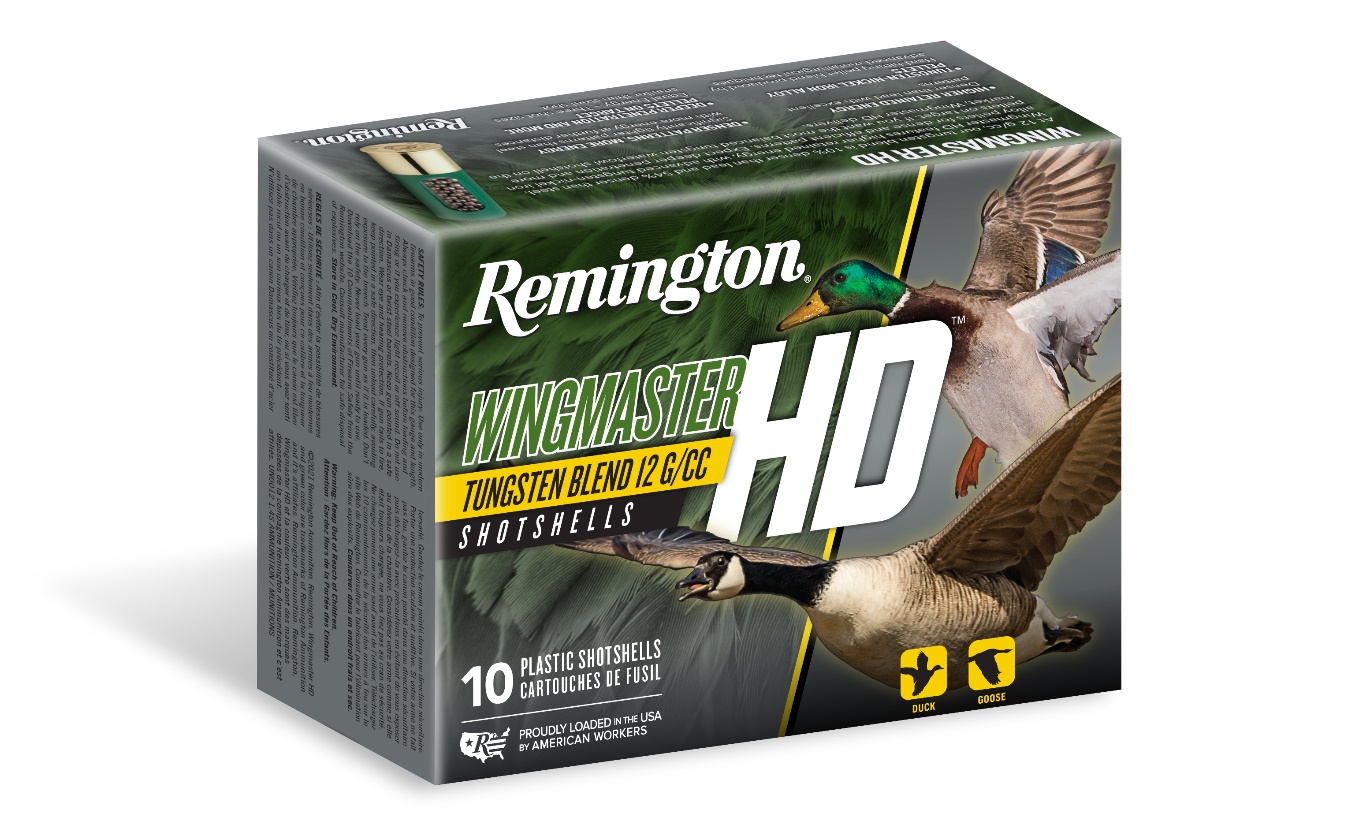 ORDER #DESCRIPTIONUPCMSRP20693WINGMASTER HD 12GA 2-3/4IN 1-1/4OZ 40-47700-34460-7$61.9920695WINGMASTER HD 12GA 2-3/4IN 1-1/4OZ 60-47700-34470-6$61.9920871WINGMASTER HD 12GA 3IN 1-1/4OZ 20-47700-34420-1$51.9920873WINGMASTER HD 12GA 3IN 1-1/4OZ 40-47700-34430-0$51.9920875WINGMASTER HD 12GA 3IN 1-1/4OZ 60-47700-34440-9$61.9920685WINGMASTER HD 12GA 3IN 1-3/8OZ 20-47700-34330-3$70.9920687WINGMASTER HD 12GA 3IN 1-3/8OZ 40-47700-34340-2$70.9920689WINGMASTER HD 12GA 3IN 1-3/8OZ 60-47700-34880-3$70.9920903WINGMASTER HD 12GA 3IN 1-1/2OZ 20-47700-34390-7$76.9920905WINGMASTER HD 12GA 3IN 1-1/2OZ 40-47700-34400-3$76.9920655WINGMASTER HD 12GA 3-1/2IN 1-3/4OZ BB0-47700-34760-8$86.9920657WINGMASTER HD 12GA 3-1/2IN 1-3/4OZ 20-47700-34770-7$86.9920659WINGMASTER HD 12GA 3-1/2IN 1-3/4OZ 40-47700-34870-4$86.9920763WINGMASTER HD 20GA 3IN 1-1/8OZ 40-47700-34520-8$49.99